Burr Zookeepers Create a Plan for a New Penguin Exhibit!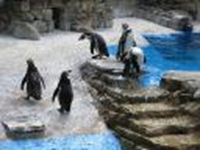 Introduction:Congratulations! You have just been given the prestigious job of "Penguin Expert" at the New Burr Zoo. You will be in charge of setting up the penguin habitat, and teaching all the zoo visitors everything you know about penguins. The problem is you don't know enough about penguins! It will be your quest to research everything you possibly can about penguins as soon as possible order to open your new exhibit.The Task:You need to get ready to set up the new habitat. You will work with a partner to find out what your penguins will need to be happy and healthy. You will research and take notes in a graphic organizer to discover:•	Where penguins live•	What they eat•	Who their enemies are•	What temperature we should keep their  exhibit•	What should be in the exhibit to make the penguins feel at homeYou will be creating a slideshow of perfect penguin habitats and penguin facts to share with the zoo visitors at the official grand opening of the Burr Zoo.The Process:1. Your zoo board of directors has decided you will have an emperor penguin exhibit. The first thing you will need to do is order some penguins. Where will you get them? Where do emperor penguins live in the wild? To find out, click on the link below and read the paragraph (do not click on the red arrows). Write the continent they live on in the bottom box of your WebQuest journal and describe what it is like there.Then click on the green “MAP” tab on the menu just above the picture. See if you can figure out where it is on the map in your WebQuest journal. Color the map.http://kids.nationalgeographic.com/kids/animals/creaturefeature/emperor-penguin/2. Zoologists are scientists. As a scientist, you must make careful observations. Click on the site below, carefully observe the penguin’s anatomy and use the illustration and key below it to color and label the emperor penguin in your WebQuest Journal.http://www.EnchantedLearning.com/subjects/birds/label/empenguin/3. Zoos organize their animals by category. In which category do you think the penguin belongs: reptiles, fish, amphibians, birds, or mammals? Now read the Web site below and answer the questions in your journal. Tell why penguins spend most of their time underwater.http://www.kidzone.ws/animals/penguins/facts1.htm4. You need to make sure your penguins' exhibit isn't too close to an exhibit of their enemies. Click below to find out who their enemies are. Illustrate and label two penguin enemies in your WebQuest Journal.http://www.kidzone.ws/animals/penguins/facts8.htm5. Should you keep the penguin exhibit cold or warm? In your Penguin Journal, name three adaptations the penguins have that help them keep warm. Find out if a penguin is warm-blooded or cold-blooded, and circle the correct one. Write the normal body temperature of a penguin.http://www.kidzone.ws/animals/penguins/facts3.htm 6. Click on the Web site below to discover what adaptations penguins have to make it easy to catch their food. Name three foods they eat. What do penguins drink? Write your answers in your WebQuest Journal.http://www.kidzone.ws/animals/penguins/facts4.htm7. Your penguins will have babies. Who will care for the eggs? What adaptations do penguins have to keep their eggs from becoming frozen omelets? Click on the link below then click on the green tab “Video & Sound” and watch the video. Answer the questions in your WebQuest journal.http://kids.nationalgeographic.com/Animals/CreatureFeature/Emperor-penguin8. Penguins are playful. How do they stay active? They will need places to play and stay active in your exhibit. Read the Web site below and then draw a picture in your WebQuest Journal of what your penguin playground will look like.http://www.kidzone.ws/animals/penguins/facts9.htmAdaptation Graphic Organizer:Look back through your journal and search for at least three adaptations the penguins have that allow them to survive in the Antarctic. Write what they are and how they help them to survive in the graphic organizer in your Webquest Journal.Stop and Create!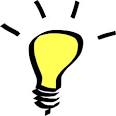 You have learned about the amazing adaptations the penguin has to allow it to survive in Antarctica. Now create a new animal with at least one adaptation that enables it to survive in its habitat (it can be any environment). Draw it in your Webquest Journal. Explain what the adaptation is and how it helps your new animal survive in the adaptation graphic organizer in your Webquest Journal.Conclusion:Congratulations! You have done a great job of designing a habitat for penguins that will keep them healthy and safe. Treat yourself by viewing slide show with lots of great penguin photos. Click on the link below and at the bottom of each slide click the arrow button to see the next slide. http://www.kidzone.ws/animals/penguins/photos1.htmClick on the sites below for some Extra Penguins FunPenguins Riddleshttp://www.kidzone.ws/animals/penguins/activities2.htmJigsaw Puzzle - click on the shapes button to choose the number of puzzle pieceshttp://www.kidzone.ws/animals/penguins/puzzle1.htm